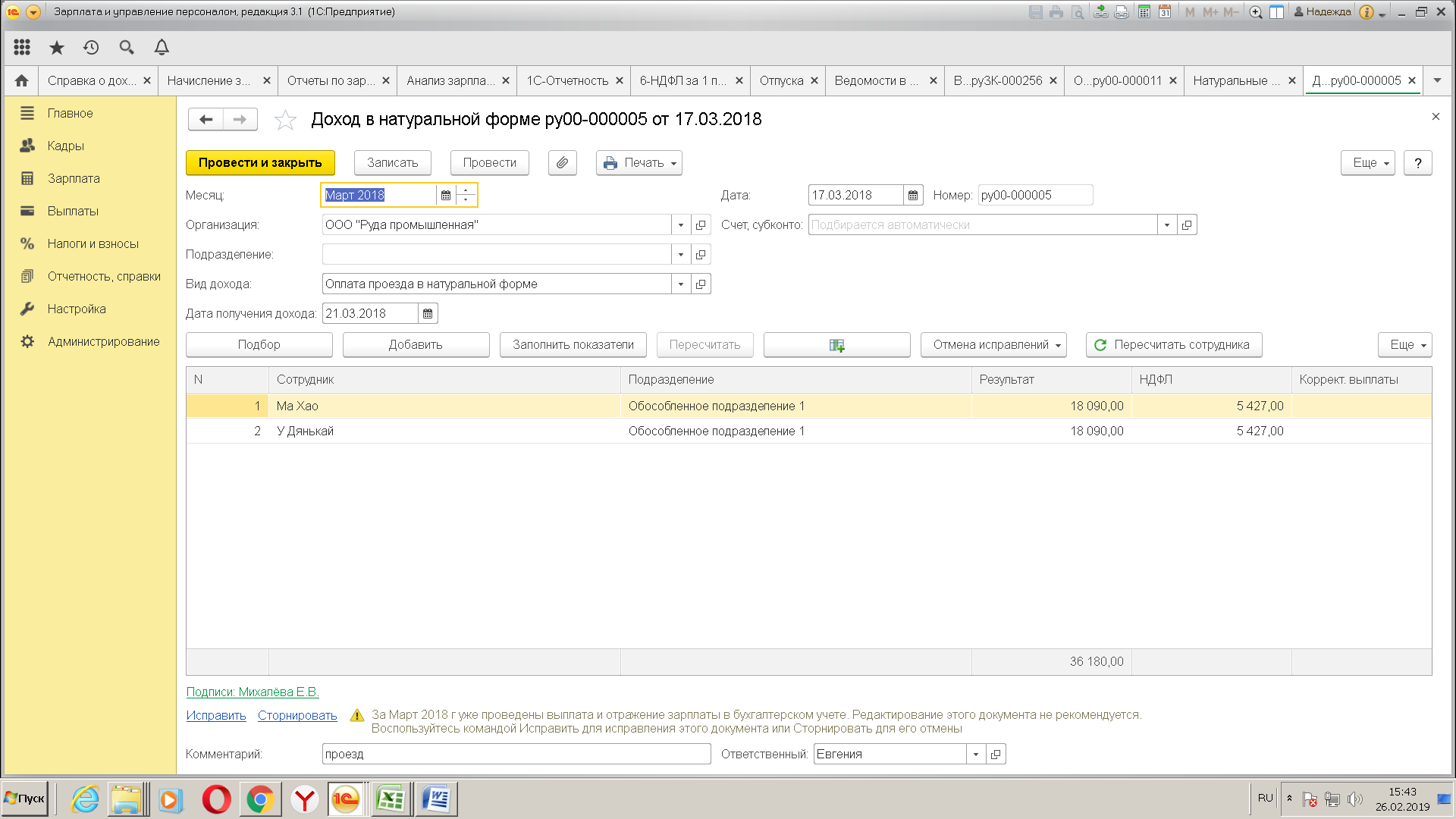 три сотрудника приехали в марте в РОСИИЮ мы им оплатили билеты туда и обратно и плюс проживание. 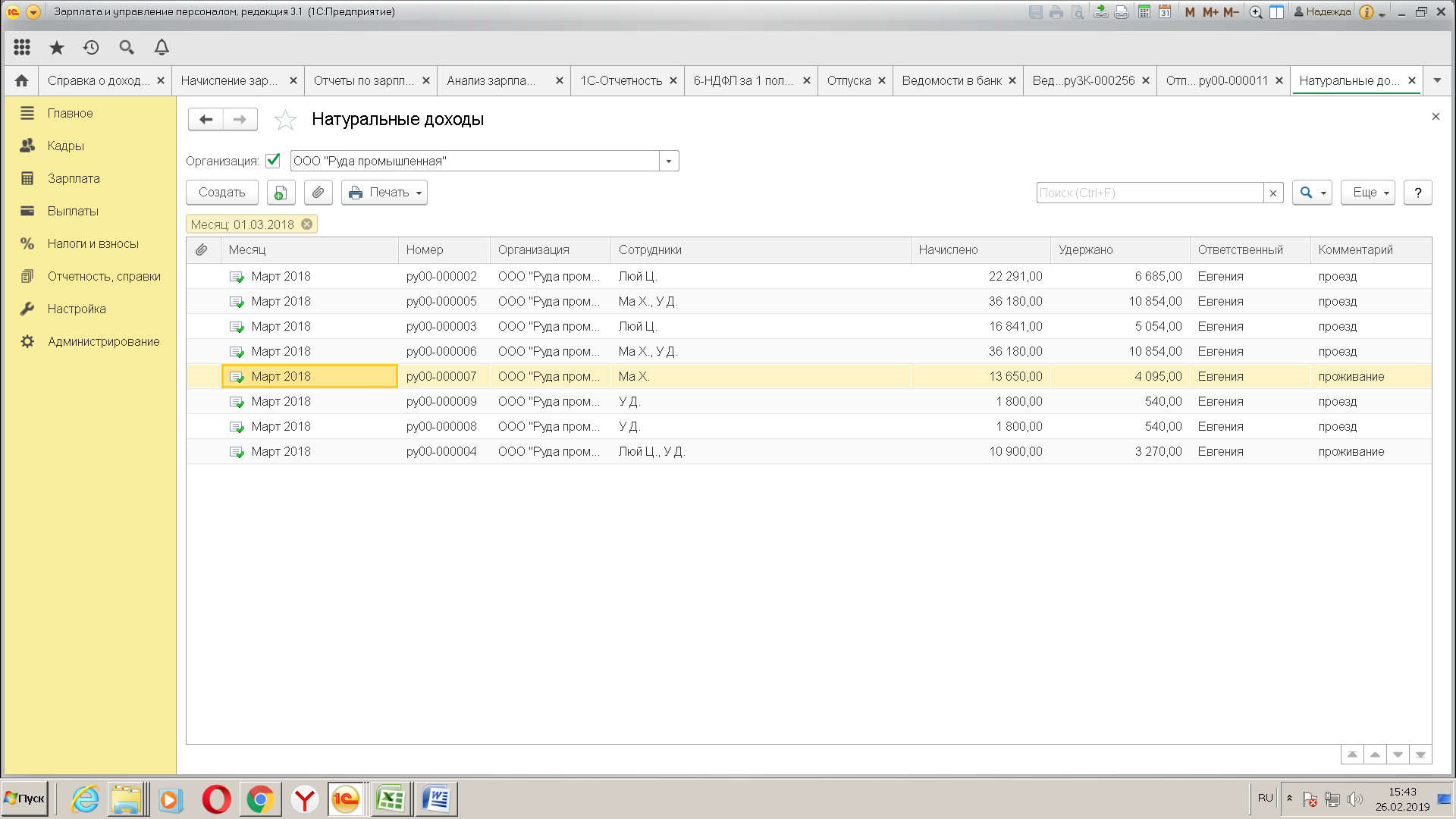 Документом Натуральные доходы НДФЛ начисляется.  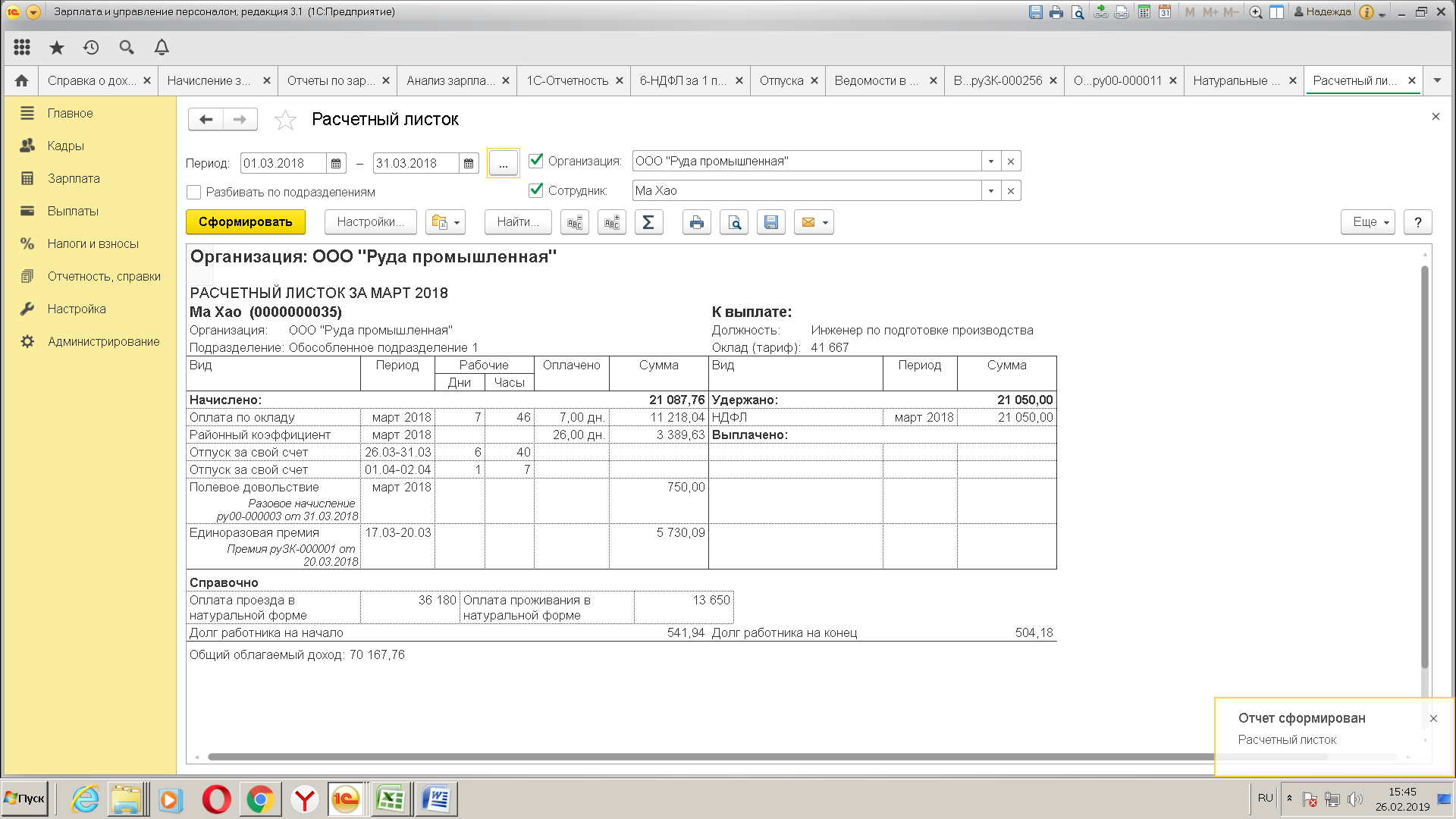 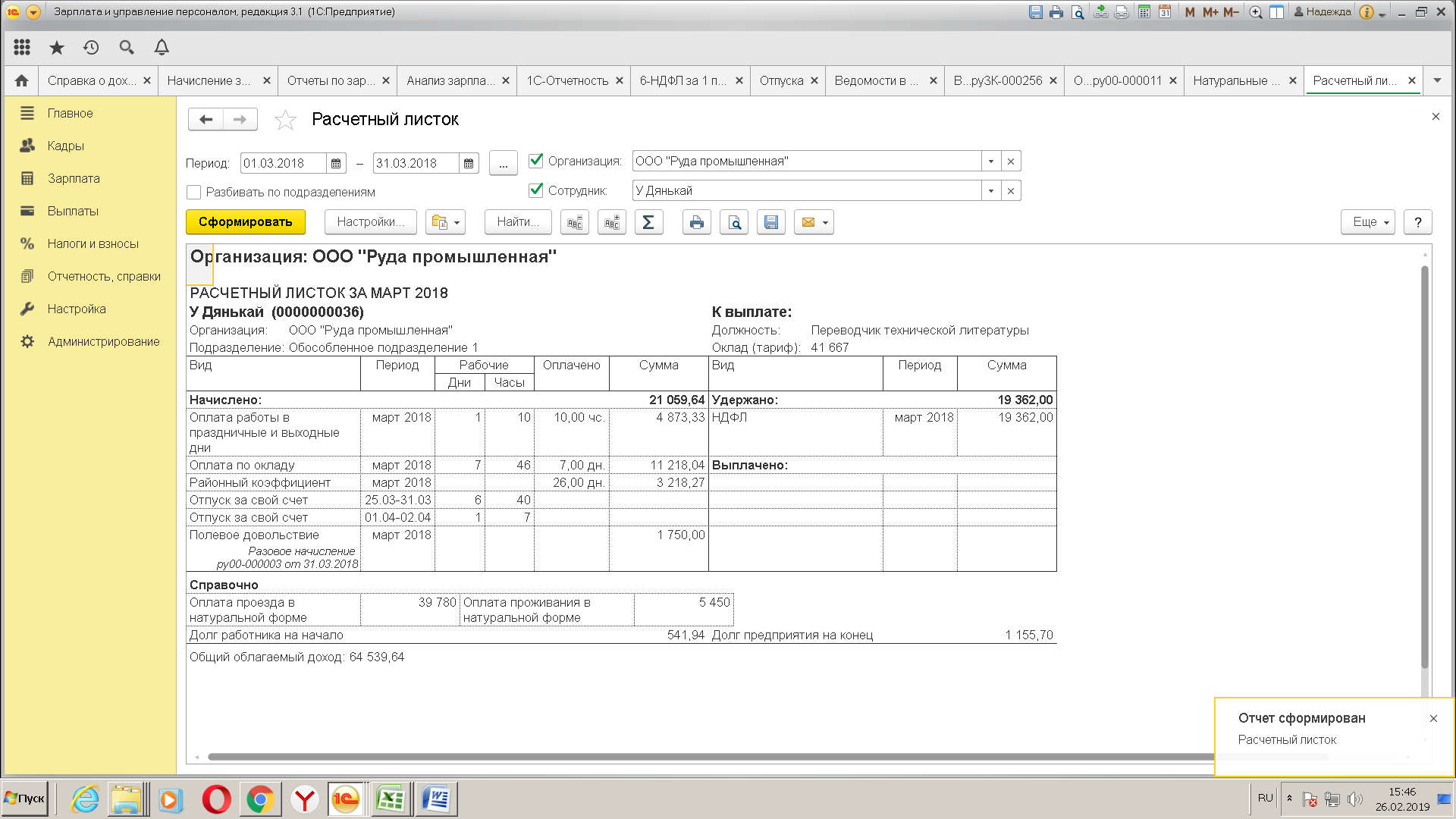 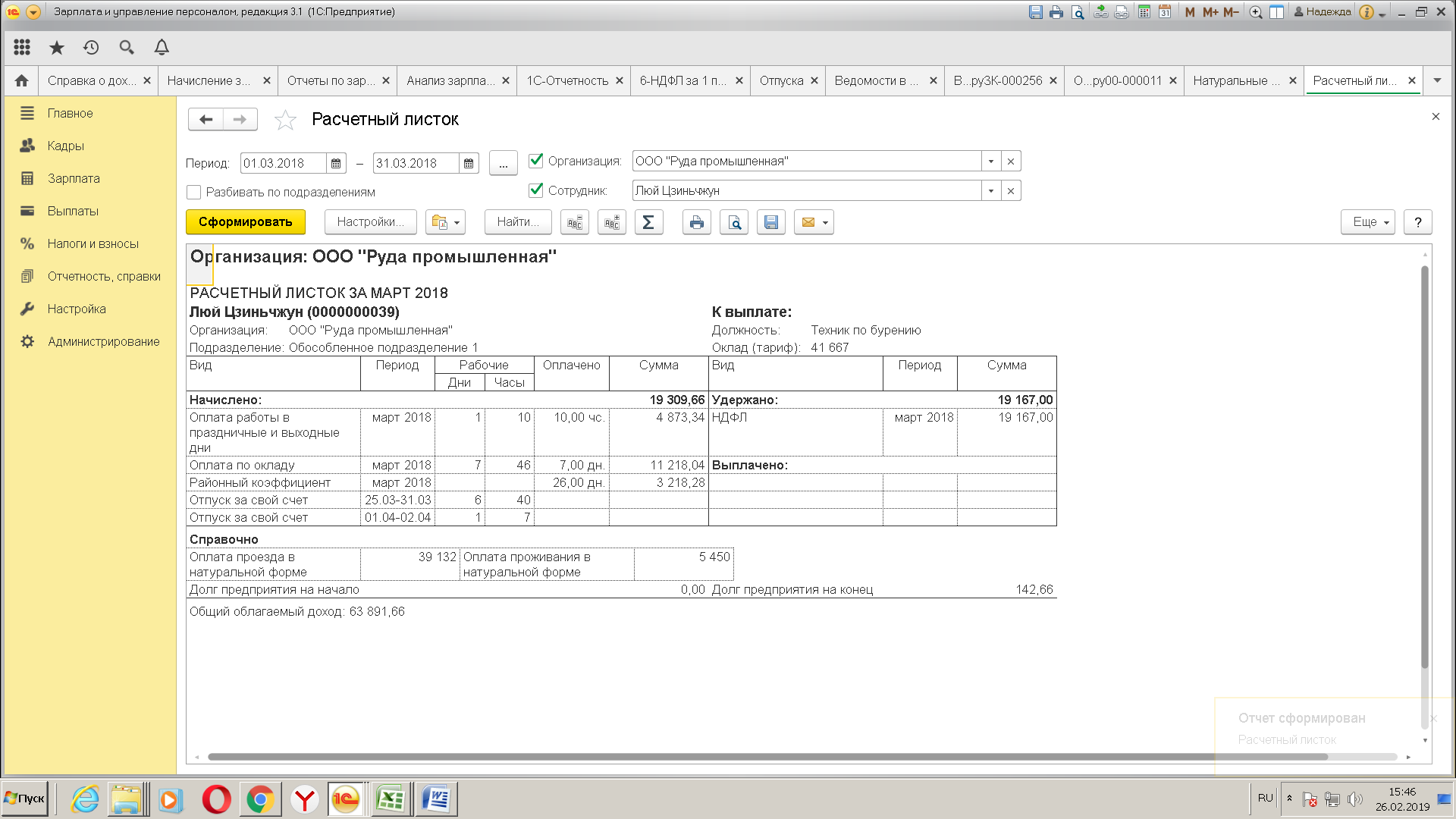 за март з/п выплатили при увольнении  в апреле. 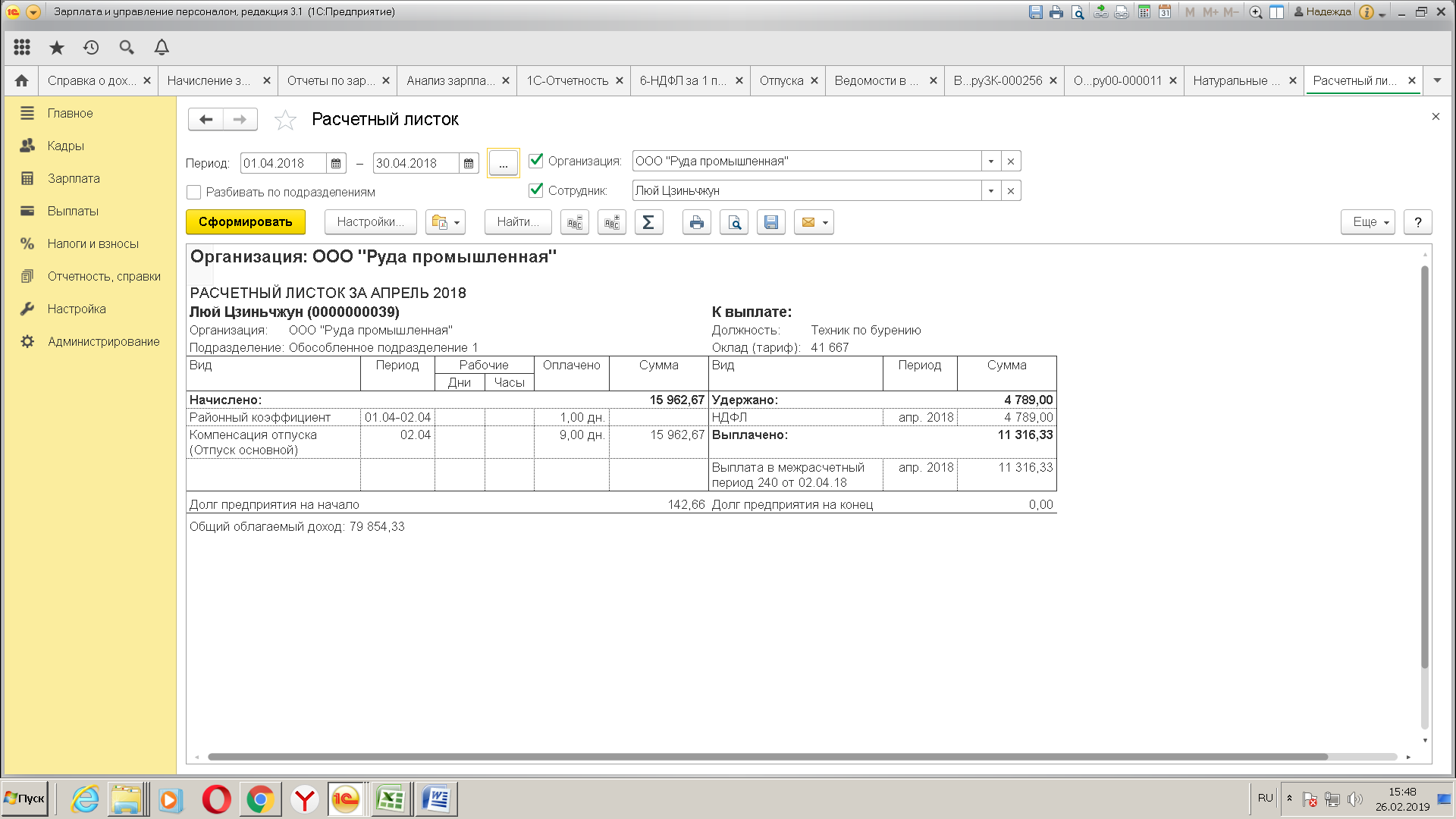 Этим двум и в апреле полностью все не выплатили .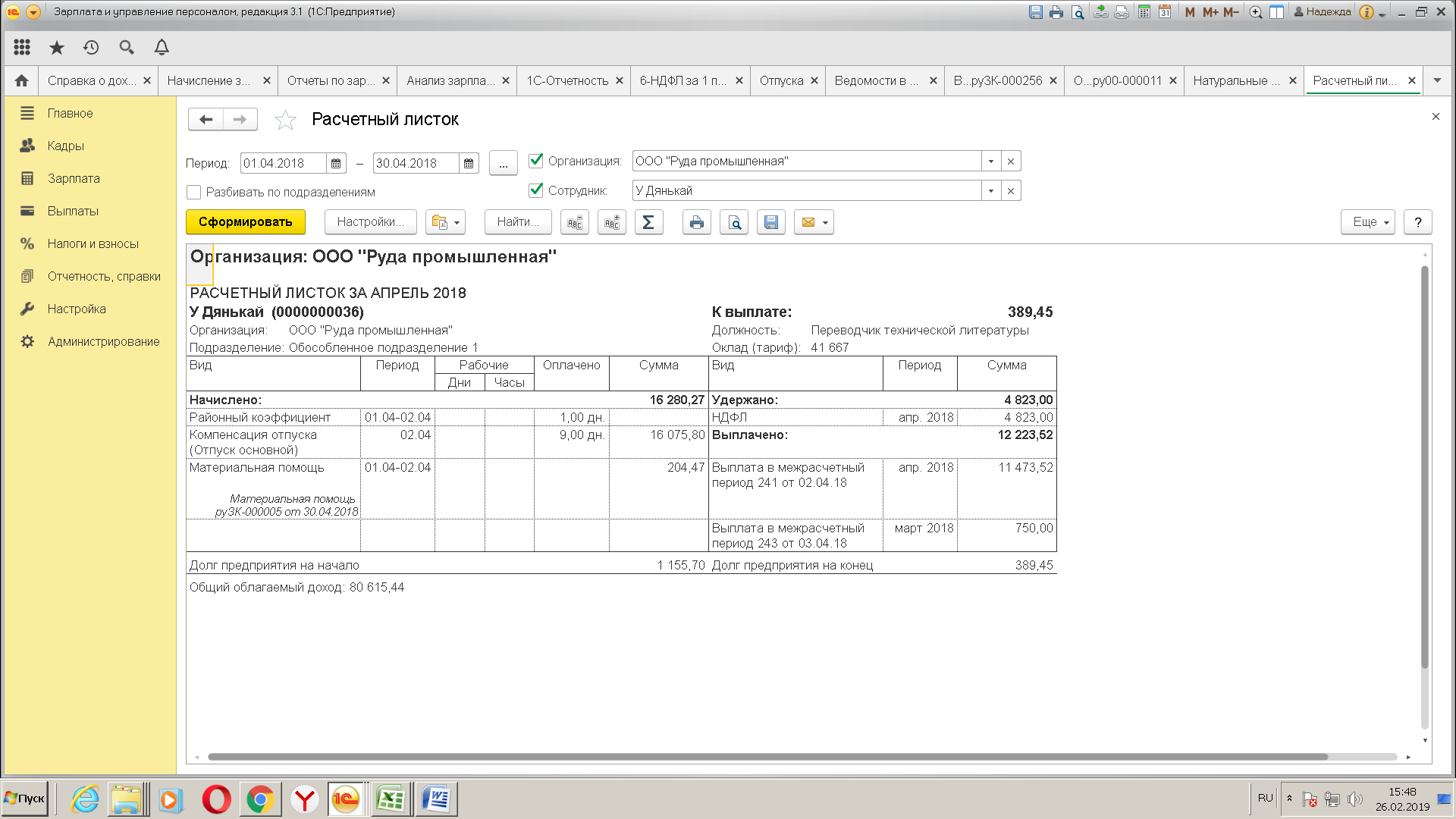 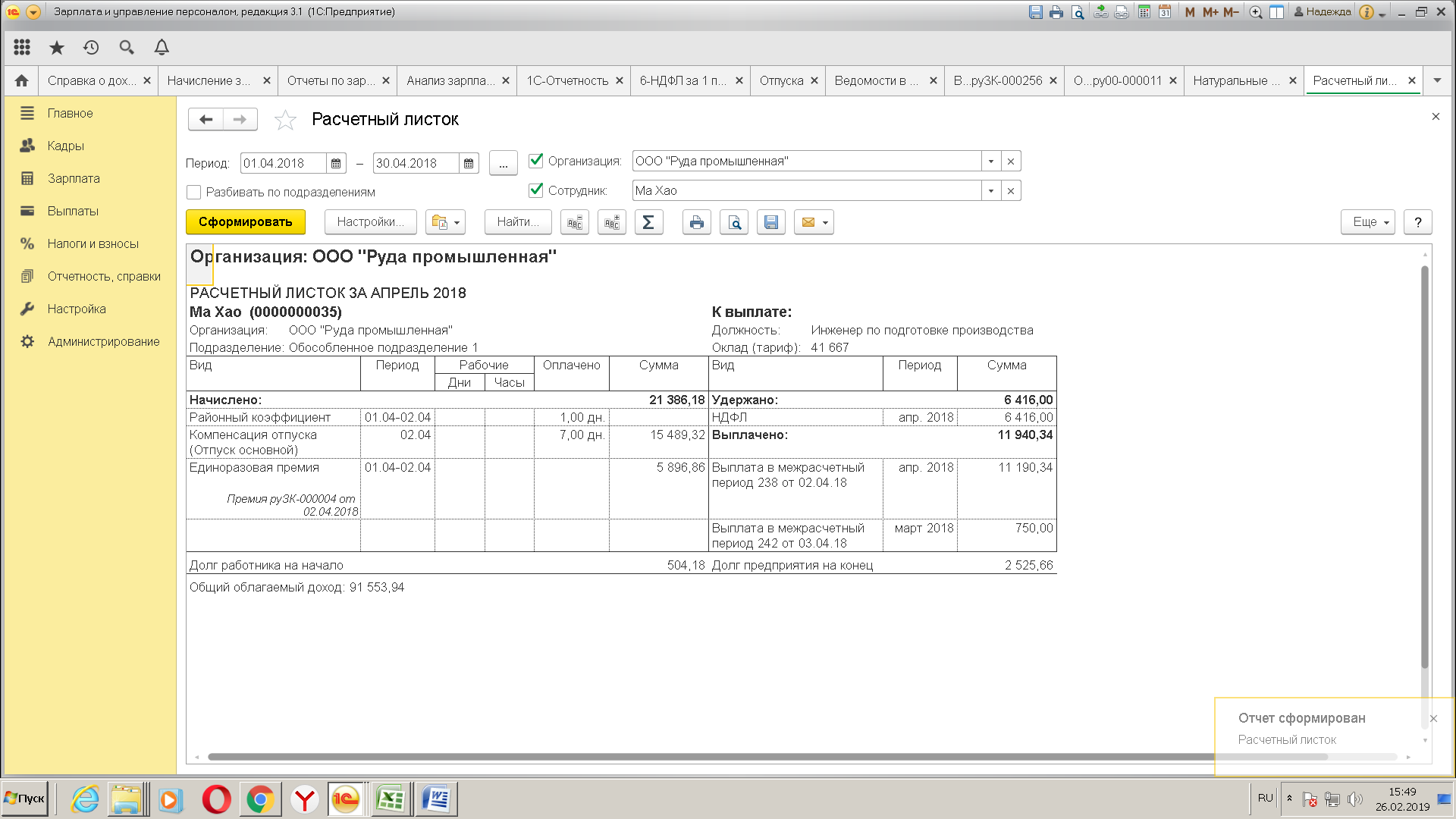 В какой момент натуральный доход должен попасть в 6- НДФЛ?